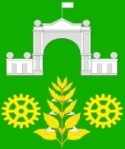 АДМИНИСТРАЦИЯ  ВИМОВСКОГО СЕЛЬСКОГО ПОСЕЛЕНИЯУСТЬ-ЛАБИНСКОГО  РАЙОНАП О С Т А Н О В Л Е Н И Еот  19.08.2019 года                                                                           № 110п. ВимовецО внесении изменений в постановление Администрации Вимовского сельского поселения Усть-Лабинского района № 47 от 11 марта 2019 года «О размещении нестационарных торговых объектов на территории Вимовского сельского поселения Усть-Лабинского района» и утверждении Методику оценки конкурсных условий на право размещения нестационарного торгового объекта   	В целях приведения в соответствие муниципального правового акта с  законодательством РФ и Краснодарского края, руководствуясь Федеральным законом от 06.10.2003 года № 131-ФЗ «Об общих принципах организации местного самоуправления в Российской Федерации», статьей 10 Федерального закона от 28 декабря 2009 года № 381-ФЗ «Об основах государственного регулирования торговой деятельности в Российской Федерации», статьёй 448 Гражданского Кодекса Российской Федерации  п о с т а н о в л я ю:     1. Внести изменения в Приложение № 1 постановления Администрации Вимовского сельского поселения Усть-Лабинского района № 47 от 11 марта 2019 года «О размещении нестационарных торговых объектов на территории Вимовского сельского поселения Усть-Лабинского района», изложив в новой редакции (приложение №1)      2.  Утвердить Методику оценки конкурсных условий на право размещения нестационарного торгового объекта (приложение № 2).      3. Общему отделу  администрации Вимовского сельского поселения Усть-Лабинского района (Ерёмина) обнародовать настоящее постановление  и разместить на официальном сайте администрации Вимовского сельского поселения Усть-Лабинского района в сети «Интернет».     4. Контроль за выполнением настоящего постановления возложить на главу Вимовского сельского поселения Усть-Лабинского района И.В. Жилякову.     5. Постановление вступает в силу со дня его официального обнародования.Глава Вимовского сельского поселенияУсть-Лабинского района                                                           И.В. ЖиляковаПриложение №1Утвержденопостановлением администрацииВимовского сельского поселенияУсть-Лабинского района19 августа  2019 г. № 110ПРИЛОЖЕНИЕ №1 Утвержденопостановлением администрацииВимовского сельского поселенияУсть-Лабинского района11  марта 2019 г. № 47ПОЛОЖЕНИЕо порядке размещения нестационарных торговых объектов на территории Вимовского сельского поселения Усть-Лабинского районаI. Общие положения1.  Настоящее Положение разработано в целях создания условий для обеспечения жителей Вимовского сельского поселения Усть-Лабинского района услугами торговли и определяет порядок и сроки размещения нестационарных торговых объектов на территории Вимовского сельского поселения Усть-Лабинского района.1.1. Положение распространяется на отношения, связанные с размещением нестационарных торговых объектов, расположенных на земельных участках, которые включены в  схемы размещения нестационарных торговых объектов2. Нестационарный торговый объект (далее - НТО) - торговый объект, представляющий собой временное сооружение или временную конструкцию, не связанные прочно с земельным участком вне зависимости от присоединения или неприсоединения к сетям инженерно-технического обеспечения, в том числе передвижное сооружение (лотки, цистерны, торговые автоматы и др.)2.1. НТО не подлежат техническому учёту в бюро технической инвентаризации, права на них не подлежат регистрации в едином государственном реестре недвижимости.3. Размещение НТО осуществляется:- по результатам Конкурса на право размещения НТО на территории Вимовского сельского поселения Усть-Лабинского района (далее - Конкурс) на срок от 1 месяца до 3 лет;- на основании заключения договора на право размещения НТО в дни проведения праздничных мероприятий, имеющих краткосрочный характер на срок от 1 до 10 дней.4. Предметом Конкурса является предоставление права размещения НТО на территории Вимовского сельского поселения Усть-Лабинского района в соответствии со схемой нестационарных торговых объектов, предусмотренных к размещению, утверждённой постановлением администрации муниципального образования Усть-Лабинский район.5. Организатором Конкурса, а также лицом, уполномоченным на выдачу разрешения на право размещения НТО, является администрация Вимовского сельского поселения Усть-Лабинского района (далее - Администрация).6. Конкурс проводит конкурсная комиссия по предоставлению права размещения НТО на территории Вимовского сельского поселения Усть-Лабинского района (далее - Конкурсная комиссия), состав которой утверждён  настоящим постановлением.7. Срок предоставления права на размещение НТО устанавливается:7.1. Сезонных НТО:- объекты, функционирующие в весенне-летний период, - до шести месяцев (с 1 мая по 31 октября);- объекты по реализации бахчевых культур - до пяти месяцев (с 1 июня по 31 октября);- объекты по реализации кваса в розлив - до шести месяцев (с 1 мая по 31 октября);- объекты, функционирующие в осенне-зимний период, - до шести месяцев (с 1 ноября по 30 апреля);- объекты по реализации хвойных деревьев и новогодних игрушек - до 15 дней (с 16 декабря по 31 декабря);7.2. Мелкорозничных и иных несезонных НТО (киосков и павильонов) - до трёх лет. 7.3. Срок предоставления права на размещение нестационарного торгового объекта для объектов, функционирующих во время проведения праздничных мероприятий, имеющих краткосрочный характер, (без проведения Конкурса) - до 10 дней.8. Требования, предусмотренные настоящим Положением, не распространяются на отношения, связанные с размещением НТО на территории розничных рынков и ярмарок, в стационарных торговых объектах, иных зданиях, строениях, сооружениях или на земельных участках, находящихся в частной собственности, а так же в случаях установленных законодательством.II.Требования к размещению НТО9. Размещение НТО осуществляется в местах, определённых Схемой размещения.9.1. При размещении нестационарных торговых объектов должен быть предусмотрен удобный подъезд автотранспорта, не создающий помех для прохода пешеходов. Разгрузку товара требуется осуществлять без заезда машин на тротуар.9.2. Размещаемые нестационарные торговые объекты не должны препятствовать доступу пожарных подразделений к существующим зданиям и сооружениям.10. Внешний вид нестационарного торгового объекта должен соответствовать внешнему архитектурному облику сложившейся застройки.11. При размещении НТО запрещается переоборудовать их конструкции, менять конфигурацию, увеличивать площадь и размеры НТО, ограждения и другие конструкции, а также запрещается организовывать фундамент НТО и нарушать благоустройство территории.12. При размещении передвижных сооружений запрещается их переоборудование (модификация), если в результате проведения соответствующих работ передвижные сооружения не могут быть самостоятельно транспортированы (за счёт движущей силы, вырабатываемой двигателем) или не могут быть транспортированы в составе с механическим транспортным средством, в том числе запрещается демонтаж с передвижных сооружений колёс и прочих частей, элементов, деталей, узлов, агрегатов и устройств, обеспечивающих движение передвижных сооружений.13. Размещение НТО, их техническая оснащённость должны отвечать санитарным, противопожарным, экологическим правилам, правилам продажи отдельных видов товаров, соответствовать требованиям безопасности для жизни и здоровья людей, условиям приёма, хранения и реализации товара, а также обеспечивать условия труда и правила личной гигиены работников.14. Измерительные приборы, используемые в НТО, должны соответствовать области применения и классу точности, иметь необходимые оттиски поверительных клейм для обеспечения единства и точности измерения.15. Не допускается осуществлять складирование товара, упаковок, мусора на элементах благоустройства и прилегающей территории.16. Торговая деятельность в НТО осуществляется в режиме, определённом в договоре на размещение НТО, но не ранее 07.00 часов и не позднее 23.00 часов по московскому времени.17. НТО должны содержаться в надлежащем санитарном состоянии, своевременно красить, устранять повреждения на вывесках, конструктивных элементах, производить уборку территории, прилегающей к НТО.III. Порядок работы Конкурсной комиссии18. Для проведения Конкурса создаётся Конкурсная комиссия. Состав Конкурсной комиссии утверждается постановлением администрации Вимовского сельского поселения Усть-Лабинского района и действует на постоянной основе.19. В состав Конкурсной комиссии входят: председатель, заместитель председателя, секретарь и члены комиссии.20. Состав Конкурсной комиссии формируется таким образом, чтобы была исключена возможность возникновения конфликта интересов, которые повлияют на принимаемые Конкурсной комиссией решения.21. Членами Конкурсной комиссии не могут быть лица, лично заинтересованные в результатах Конкурса (в том числе физические лица, подавшие заявки на участие в Конкурсе, либо состоящие в штате организаций, подавших указанные заявки), либо лица, на которых способны оказывать влияние участники Конкурса и лица, подавшие заявки на участие в Конкурсе (в том числе физические лица, являющиеся участниками (акционерами) этих организаций, членами их органов управления, кредиторами участников Конкурса).22. В случае выявления в составе Конкурсной комиссии лиц, указанных в пункте 21 настоящего Положения, данные лица не участвуют в работе Конкурсной комиссии при рассмотрении и принятии решения по заявлениям, в рассмотрении которых они могут быть лично заинтересованы.23. Формой работы Конкурсной комиссии являются заседания. Заседания Конкурсной комиссии проводятся по мере необходимости. Заседание считается правомочным, если на нём присутствует не менее двух третей от общего числа её членов.24. Заседания Конкурсной комиссии открывает и ведёт председатель. В случае отсутствия председателя его функции выполняет заместитель председателя Конкурсной комиссии.25. Конкурсная комиссия:1) вскрывает конверты с документами на участие в Конкурсе;2) принимает решение о допуске к участию в Конкурсе и признании участником Конкурса, или об отказе в допуске к участию в Конкурсе;3) рассматривает заявления, прошедшие регистрацию в администрации Вимовского сельского поселения Усть-Лабинского района, и документы на участие в Конкурсе;4) определяет победителей Конкурса;5) принимает решения по иным вопросам, касающимся размещения НТО, при рассмотрении заявлений и документов на участие в Конкурсе.26. Решение Конкурсной комиссии принимается большинством голосов от числа присутствующих членов комиссии. В случае равенства голосов решающим является голос председательствующего на заседании Конкурсной комиссии.27. Результаты голосования и решение Конкурсной комиссии заносятся в протокол заседания Конкурсной комиссии, который подписывается её членами, присутствовавшими на заседании. Протокол заседания Конкурсной комиссии ведётся секретарём Конкурсной комиссии.IV. Условия участия и порядок проведения Конкурса28. Условия участия в Конкурсе.28.1. В Конкурсе могут принимать участие индивидуальные предприниматели и юридические лица (далее - заявитель), подавшие заявление на предоставление права размещения НТО по форме, утверждённой постановлением администрации Вимовского сельского поселения Усть-Лабинского района (далее - заявление) с приложением документов, указанных в пункте 29 настоящего Положения, не позднее 14 календарных дней до официально объявленного дня проведения Конкурса.28.2. Для участия в Конкурсе заявитель направляет в администрацию Вимовского сельского поселения Усть-Лабинского района, по адресу 352311, Краснодарский край, Усть-Лабинский район, п. Вимовец улица  Дружбы 1А, телефон 8-861-35-34 1-45 заявление по форме согласно приложению № 4 к настоящему постановлению.К заявлению о предоставлении права на размещение НТО прилагаются следующие документы:1) документы, подтверждающих полномочия лица на осуществление действий от имени участника Конкурса (для юридического лица - копии решения или выписки из решения юридического лица о назначении руководителя, или копии доверенности уполномоченного представителя в случае представления интересов лицом, не имеющим права на основании учредительных документов действовать от имени юридического лица без доверенности, копии документа, удостоверяющего личность; для индивидуального предпринимателя - копии документа, удостоверяющего личность индивидуального предпринимателя, или копии доверенности уполномоченного индивидуальным предпринимателем представителя и копии документа, удостоверяющего личность представителя);2)  документы, содержащие, сведения, подтверждающие соответствие заявителя конкурсным условиям:- фото нестационарного торгового объекта и предложения по внешнему виду и  оборудованию нестационарного торгового объекта и прилегающей территории к нему;- сведения об уровне культуры и качества обслуживания населения- применение форменной одежды у продавца с логотипом   хозяйствующего  субъекта, сведения о полноте ассортимента по заявленной группе товаров, дополнительные услуги по фасовке товара в упаковку с фирменным знаком и т.д.;- сведения о производстве сельскохозяйственной продукции и продукции её переработки сельхозтоваропроизводителями - правоустанавливающие документы на земельный участок для производства сельскохозяйственной продукции; документы, подтверждающие наличие производственных мощностей для производства и переработки сельскохозяйственной продукции;- сведения об использовании поверенных технических средств измерения-документы, подтверждающие проведение поверки технических средств измерения (весов, мерных ёмкостей, мерной линейки); - сведения об опыте работы заявителя в сфере нестационарной мелкорозничной торговли - благодарности, награды, участие в системах сертификации и другое;- сведения о финансовом предложении за право размещения нестационарного торгового объекта - расчёт финансового предложения за право размещения объекта в соответствии с методикой определения стартового размера финансового предложения за право размещения НТО, утверждённой постановлением администрации Вимовского сельского поселения Усть-Лабинского район;3) к заявлению могут быть приложены:- копия выписки из Единого государственного реестра юридических лиц (для юридических лиц) или выписки из Единого государственного реестра индивидуальных предпринимателей (для индивидуальных предпринимателей);- справка налогового органа об исполнении налогоплательщиком обязанности по уплате налогов, сборов, страховых взносов, пеней и налоговых санкций, выданной не более чем за 90 дней до дня объявления о проведении Конкурса.Документы, указанные в подпункте 1, 2 настоящего пункта представляются заявителем самостоятельно. Документы, указанные в подпункте 3 настоящего пункта, могут быть представлены заявителем самостоятельно либо запрашиваются Администрацией в государственных органах и подведомственных государственным органам организациях, в распоряжении которых находятся указанные документы, в случае если они не были представлены заявителем самостоятельно.28.3. Заявление является официальным документом, выражающим намерение заявителя принять участие в Конкурсе.28.4. Заявитель имеет право отозвать поданное заявление не позднее, чем за 3 календарных дня до дня проведения конкурсной процедуры рассмотрения и оценки и сопоставления заявок на участие в Конкурсе, уведомив Администрацию в письменной форме.28.5. Все документы должны быть прошиты, скреплены печатью, заверены подписью руководителя юридического лица или прошиты и заверены подписью индивидуального предпринимателя, и иметь сквозную нумерацию страниц. Факсимильные подписи не допускаются. Подчистки и исправления не допускаются, за исключением исправлений, скреплённых печатью и заверенных подписью руководителя юридического лица или индивидуального предпринимателя. Все документы, представляемые участниками Конкурса в составе заявления на участие в Конкурсе, должны быть заполнены по всем пунктам.К документам прикладывается опись документов, представляемых для участия в Конкурсе.Документы представляются в запечатанном конверте, на котором указываются:- наименование Конкурса;- наименование юридического лица, фамилия, имя и отчество индивидуального предпринимателя;- ассортимент товаров;- адреса размещения нестационарных торговых объектов, по которым подаётся заявление, в соответствии со Схемой размещения.На конверте не допускается наличие признаков повреждений. В случае их выявления, заявление и конверт с документами подлежат возврату.Заявление и запечатанный пакет с документами представляются в организатору конкурса.Представленные на участие в Конкурсе документы заявителю не возвращаются.29. Порядок проведения Конкурса29.1.Администрация обеспечивает размещение информационного сообщения о проведении Конкурса в районной газете "Сельская новь" и на сайте администрации Вимовского сельского поселения Усть-Лабинского района не менее чем за 30 календарных дней до дня начала приёма заявлений и конвертов с документами на участие в Конкурсе (далее - заявка на участие в Конкурсе).Администрация вправе внести изменения в информационное сообщение о проведении Конкурса не позднее, чем за 14 календарных дня до дня окончания приёма заявлений с документами на участие в Конкурсе.29.2. Информационное сообщение должно содержать следующую информацию:- предмет Конкурса;- срок, на который заключается договор о предоставлении права на размещения НТО;- требования, предъявляемые к участникам Конкурса;- форма конкурсного предложения;- дата, место и время проведения Конкурса;- место приёма заявок на участие в Конкурсе;- дата и время начала и окончания приёма заявок;- адрес и телефон Администрации;- место получения информации об условиях Конкурса.- условия договора, заключаемого по результатам конкурса29.3. Конкурс проводится путём проведения Конкурсной комиссией следующих процедур:- вскрытие конвертов с документами на участие в Конкурсе;- принятие решения о допуске к участию в Конкурсе и признании участником Конкурса или об отказе в допуске к участию в Конкурсе;- рассмотрение заявок на участие в Конкурсе;- определение победителей Конкурса.29.4. Не менее чем за 10 календарных дней до официально объявленной даты проведения Конкурса Конкурсная комиссия вскрывает конверты с заявками на участие в Конкурсе.Наименование - для юридического лица, фамилия, имя и отчество - для индивидуального предпринимателя, наличие в составе заявки на участие в Конкурсе сведений и документов, предусмотренных подпунктом 2 пункта 28 настоящего Положения, объявляются при вскрытии конвертов с документами на участие в Конкурсе и заносятся в протокол вскрытия конвертов с заявками на участие в Конкурсе.29.5. В течение 2-х календарных дней со дня вскрытия конвертов с заявками на участие в Конкурсе администрация размещает на официальном сайте администрации Вимовского сельского поселения Усть-Лабинского района (далее - официальный сайт) протокол вскрытия конвертов с заявками на участие в Конкурсе.29.6. В день, время и месте, указанные в информационном сообщении о проведении Конкурса, Конкурсная комиссия рассматривает заявки на участие в Конкурсе и на основании результатов рассмотрения заявок на участие в Конкурсе принимает решение о допуске к участию в Конкурсе и признании участниками Конкурса либо об отказе в допуске к участию в Конкурсе.29.6.1. Заявителю отказывается в допуске к участию в Конкурсе в случае:- непредставления документа на участие в Конкурсе, предусмотренного подпунктом 2 пункта 28  настоящего Положения;- содержания недостоверных данных в документах, представленных для участия в Конкурсе;- неисполнения требований, предъявляемых к оформлению документации, установленных пунктом 28.5.  настоящего Положения.29.7. Решение о допуске к участию в Конкурсе или об отказе в допуске к участию в Конкурсе оформляется протоколом рассмотрения заявок на участие в Конкурсе. Протокол рассмотрения заявок на участие в Конкурсе размещается отделом на сайте в течение 2-х календарных дней со дня подписания протокола рассмотрения заявок на участие в Конкурсе.29.8. Определяет победителей.Конкурсная комиссия определяет победителей в день проведения Конкурса путём сопоставления и оценки заявок на участие в Конкурсе.Победителем Конкурса признаётся участник, который по решению Конкурсной комиссии максимально соответствует критериям оценки и сопоставления заявок на участие в Конкурсе.29.9. Критериями оценки и сопоставления заявок на участие в Конкурсе при определении победителей Конкурса являются:- отсутствие задолженности по налогам и сборам;- предложение участника Конкурса об оборудовании НТО и прилегающей территории;- предложение о повышении уровня культуры и качества обслуживания населения (дополнительные услуги по фасовке товара в упаковку с фирменным знаком и наличие форменной одежды у продавца с логотипом хозяйствующего субъекта, полнота ассортимента по заявленной группе товаров и т.д.);- использование поверенных технических средств измерения (весов, мерных емкостей, мерной линейки);- опыт работы заявителя в сфере нестационарной мелкорозничной торговли;- размер финансового предложения за право размещения НТО.29.10. Победителями Конкурса не могут быть признаны участники:- в случае если адреса, указанные в заявлении, отсутствуют в Схеме размещения. Конкурсная комиссия принимает решение об отказе в рассмотрении заявки на участие в Конкурсе по данным адресам.- в случае если финансовое предложение за право размещения НТО участника Конкурса меньше стартового размера финансового предложения за право размещения НТО на территории Вимовского сельского поселения Усть-Лабинского района, рассчитанного в соответствии с Методикой определения стартового размера финансового предложения за право размещения нестационарных торговых объектов на территории Вимовского сельского поселения Усть-Лабинского района,  утверждённой данным постановлением.- в случае если в графе "финансовое предложение предпринимателя" в бланке финансового предложения за право размещения НТО, утверждённого постановлением администрации Вимовского сельского поселения Усть-Лабинского района, отсутствует финансовое предложение участника Конкурса за право размещения НТО.29.11. При наличии одного претендента на право размещения НТО по заявленному адресу Конкурсная комиссия принимает решение по данному заявлению.В случае если заявления двух или более участников соответствуют условиям Конкурса и их предложения содержат одинаковый размер финансового предложения, предпочтение отдаётся участнику, ранее осуществлявшему деятельность по заявленному адресу, при условии отсутствия зафиксированных в установленном порядке систематических (более 2-х раз) нарушений требований нормативных правовых актов, регулирующих деятельность нестационарной розничной сети. В случае если заявления двух или более участников, ранее не осуществлявших деятельность по заявленному месту, соответствуют условиям Конкурса и их заявки на участие в Конкурсе содержат одинаковый размер финансового предложения, предпочтение отдаётся участнику, ранее других представившему заявку на участие в Конкурсе.29.12. Результаты Конкурса оформляются протоколом оценки и сопоставления заявок на участие в Конкурсе. Протокол оценки и сопоставления заявок на участие в Конкурсе размещается на официальном сайте в течение 2-х календарных дней со дня подписания протокола оценки и сопоставления заявок на участие в Конкурсе.29.13. Участнику Конкурса в срок не более 5 календарных дней со дня размещения протокола оценки и сопоставления заявок на участие в Конкурсе на сайте выдаётся выписка из данного протокола.30. В случае невыполнения победителем Конкурса требований раздела 5 настоящего Положения, неявки победителя Конкурса в установленный срок для заключения договора о предоставлении права на размещение нестационарного торгового объекта, по форме, утверждённой постановлением администрации Вимовского сельского поселения Усть-Лабинского района (далее - договор), несвоевременного подписания указанного договора по вине победителя Конкурса, а также отказа от заключения указанного договора администрация Вимовского сельского поселения Усть-Лабинского района вправе аннулировать решение о победителе и выставить адрес, предусмотренный для размещения НТО на новый Конкурс.31. Протокол оценки и сопоставления заявок на участие в Конкурсе является документом, удостоверяющим право победителя Конкурса на заключение договора, при условии выполнения победителем Конкурса всех требований, указанных в разделе 5 настоящего Положения.
32. Действие договора прекращается Администрацией досрочно в одностороннем порядке в следующих случаях:1) подачи субъектом торговли соответствующего заявления;2) прекращения субъектом торговли в установленном законом порядке своей деятельности;3) более двух случаев реализации групп товаров, не предусмотренных для данного места размещения нестационарного торгового объекта утвержденной дислокацией размещения нестационарных торговых объектов, что подтверждено соответствующими актами проверок;4) выявление несоответствия нестационарного торгового объекта в натуре архитектурному решению (изменение внешнего вида, размеров, площади  не стационарного торгового объекта в ходе его эксплуатации);5) невнесение субъектом торговли оплаты по Договору в соответствии с условиями настоящего Договора;6)  в случае принятия органом местного самоуправления следующих решений:а) о необходимости ремонта и (или) реконструкции автомобильных дорог, в случае, если нахождение нестационарного торгового объекта препятствует осуществлению указанных работ; б) об использовании территории, занимаемой нестационарным торговым объектом, для целей, связанных с развитием улично-дорожной сети, размещением остановок общественного транспорта, оборудованием бордюров, организацией парковочных карманов;в) о размещении объектов капитального строительства регионального и муниципального значения;г) о заключении договора о развитии застроенных территорий, в случае, если нахождение нестационарного торгового объекта препятствует реализации указанного договора;7) иных предусмотренных действующим законодательством случаях.33. В случае досрочного прекращения действия договора специалист  администрации Вимовского сельского поселения Усть-Лабинского района в 7-дневный срок с момента принятия решения о досрочном прекращении действия договора направляет субъектам торговли соответствующее уведомление.34. В случае досрочного прекращения действия договора нестационарный торговый объект подлежит демонтажу субъектом торговли в течение 30 дней со дня получения им уведомления о расторжении договора на размещение нестационарного торгового объекта, при этом субъекту торговли не компенсируются понесенные затраты.35. В случае досрочного прекращения действия договора по основаниям, предусмотренным подпунктом 6 пункта 32 настоящего Положения, нестационарные торговые объекты подлежат переносу на свободные места, предусмотренные схемой размещения нестационарных торговых объектов, без проведения торгов на право заключения договоров на размещение нестационарных торговых объектов.36. Решение комиссии об определении победителя Конкурса может быть оспорено заинтересованными лицами в судебном порядке.37. Договор заключается не позднее 30 рабочих дней со дня размещения протокола оценки и сопоставления заявок на участие в Конкурсе на сайте.V. Требования к победителям Конкурса38. Победитель Конкурса, единственный участник обязаны  до заключения договора и начала работы НТО: а) заключить договор на вывоз твердых коммунальных отходов со специализированными предприятиями;б) заключить договор на подключение к источникам энергообеспечения (при необходимости);в) обеспечить установку НТО и их готовность к работе в течение 30 рабочих дней со дня размещения протокола оценки и сопоставления заявок на участие в Конкурсе на официальном сайте или со дня начала периода размещения в соответствии с представленным на рассмотрение Конкурсной комиссии фото НТО;г) НТО должны содержаться в надлежащем санитарном состоянии, своевременно красить, устранять повреждения на вывесках, конструктивных элементах, производить уборку территории, прилегающей к НТО.39. При выявлении неисполненной обязанности по уплате налогов, сборов, страховых взносов, пеней и налоговых санкций победитель Конкурса обязан представить в Администрацию платежные поручения, подтверждающие погашение задолженности в течение 60 календарных дней со дня проведения конкурса.VI. Порядок заключения договора на право размещения НТО в днипроведения праздничных мероприятий, имеющих краткосрочный характер40. При проведении праздничных (торжественных) мероприятий на территории Вимовского сельского поселения Усть-Лабинского района могут размещаться НТО без проведения Конкурса (до 10 дней) по поручению государственных органов исполнительной власти Краснодарского края, органов местного самоуправления муниципального образования Усть-Лабинский район, главы Вимовского сельского поселения Усть-Лабинского района и по заявлениям индивидуальных предпринимателей и юридических лиц  в местах, определённых указанными органами либо заявленных индивидуальными предпринимателями и юридическими лицами.40.1. Администрация обеспечивает размещение информационного сообщения о проведении праздничных (торжественных) мероприятий на территории Вимовского сельского поселения Усть-Лабинского района на официальном сайте администрации Вимовского сельского поселения Усть-Лабинского района не менее, чем за 15 дней до даты проведения праздничных (торжественных) мероприятий.40.2. Информационное сообщение должно содержать следующую информацию:дата проведения и наименование праздничных (торжественных) мероприятий;дата и время начала и окончания приема заявлений для заключения договора на право размещения НТО;адрес и телефон Администрации; форма заявления для заключения договора на право размещения НТО.41. Ассортимент товаров, предусмотренный к реализации в дни проведения праздничных (торжественных) мероприятий:- попкорн;- сладкая вата;- воздушные шары, сувенирная  и карнавальная продукция;- мороженое, шоколад в ассортименте;- прохладительные напитки;- нанесение аквагрима;- продукция предприятий общественного питания.42. Для заключения договора на право размещения НТО в дни проведения праздничных мероприятий, имеющих краткосрочный характер, заявители подают в отдел заявление по форме согласно приложению № 9 к настоящему постановлению с приложением копии свидетельства о государственной регистрации в качестве индивидуального предпринимателя или юридического лица не менее чем за 7 календарных дней до даты проведения праздничного мероприятия.43. В заявлении указывается:- полное наименование заявителя;- юридический адрес заявителя;- наименование проводимого мероприятия;- предполагаемые даты размещения НТО;- адрес размещения НТО;- ассортиментный перечень предлагаемых к продаже товаров.44. Заявителю может быть отказано в случае если:- проведение праздничных мероприятий не планируется в период, указанный в заявлении;- НТО планируется разместить на территории, прилегающей к административным зданиям, историческим объектам, памятникам архитектуры;- размещение НТО в заявленном месте будет препятствовать проведению праздничных мероприятия, движению транспорта и (или) пешеходов.45. В случае если два или более заявителей подали заявление по одному адресу, при прочих равных условиях, предпочтение отдаётся заявителю, ранее других подавшему заявление.46. Решение о заключении (отказе в заключении) договора на право размещения НТО в дни проведения праздничных мероприятий, имеющих краткосрочный характер, принимается главой администрации Вимовского сельского поселения Усть-Лабинского района.47. Заключение договора на право размещения НТО в дни проведения праздничных мероприятий, имеющих краткосрочный характер, оформляется по форме согласно приложению 9 и выдаётся администрацией Вимовского сельского поселения Усть-Лабинского района не менее чем за 2 календарных дня до даты проведения праздничного мероприятия.48. В случае принятия решения об отказе о заключении договора на право размещения НТО в дни проведения праздничных мероприятий, имеющих краткосрочных характер, заявителю не менее чем за 3 календарных дня до даты проведения праздничного мероприятия вручается (направляется) уведомление об отказе в выдаче разрешения на право размещения НТО.ГлаваВимовского сельского поселенияУсть-Лабинского района                                                                   И.В.ЖиляковаПриложение №2Утвержденопостановлением администрацииВимовского сельского поселенияУсть-Лабинского района19 августа  2019 г. № 110Методикаоценки конкурсных условий  на право размещения нестационарного торгового объекта        Настоящая Методика оценки конкурсных  условий при проведении конкурсов  на размещение нестационарного торгового объекта (далее – Методика) разработана в соответствии с Положением о размещении нестационарных торговых объектов на территории Вимовского сельского поселения Усть-Лабинского района и определяет особенности оценки и сопоставления конкурсных условий  при проведении конкурсов на размещение нестационарного торгового объекта (далее - конкурс) с целью определения лучших условий для  размещения нестационарного торгового объекта.        Методика применяется в отношении нестационарных торговых объектов в виде временных сооружений (павильоны, киоски).  1.  Основные понятияВ настоящей Методике используются следующие основные понятия:- конкурсные критерии - конкурсные условия, используемые для определения - - победителя конкурса, к которым относятся: - размер финансового предложения за право размещения НТО (далее – критерий К1),отсутствие задолженности по налогам и сборам (критерий К2)- предложение участника Конкурса об оборудовании НТО и прилегающей территории  (критерий К3)- предложение о повышении уровня культуры и качества обслуживания населения (дополнительные услуги по фасовке товара в упаковку с фирменным знаком и наличие форменной одежды у продавца с логотипом хозяйствующего субъекта, полнота ассортимента по заявленной группе товаров и т.д.) (критерий К4)- использование поверенных технических средств измерения (весов, мерных емкостей, мерной линейки) (критерий К5)- опыт работы заявителя в сфере нестационарной мелкорозничной торговли (критерий К6)  2.  Основные требования к оценке и сопоставлению конкурсных критериев        Критерий К1 является обязательным. Отсутствие конкурсного предложения по данному конкурсному критерию является основанием для отказа в допуске соответствующего лица к участию в конкурсе.        Участники конкурса самостоятельно определяют необходимость представления в составе заявки конкурсных предложений по критериям К2 – К6. Отсутствие предложений по данным конкурсным критериям (в том числе по одному из них) не является основанием для отказа в допуске соответствующего лица к участию в конкурсе.        Значения данных конкурсных критериев, содержащихся в заявках, определяются путем суммирования значений образующих их показателей.        Каждая заявка перед оценкой конкурсных предложений по критериям К2 – К6 проверяется на предмет ее соответствия требованиям к форме и содержанию представления конкурсных предложений по указанным конкурсным критериям.При несоответствии конкурсных предложений по указанным выше конкурсным критериям требованиям к форме и (или) содержанию представления конкурсных предложений соответствующей заявке в целом по данному конкурсному критерию (конкурсным критериям) присваивается 0 баллов. В таблице – расчете, указанной в пункте 3.5 Методики, приводится обоснование такой оценки по соответствующим конкурсным критериям (в виде ссылки на соответствующие нормы Методики).         Конкурсные предложения оцениваются в соответствии с разделом 4 Методики отдельно по каждому конкурсному критерию (показателю) последовательно, начиная с самого первого.Результаты оценки каждого конкурсного критерия (показателя) отображаются в таблице - расчете, составляемой организатором конкурса.        Итоговое значение каждой заявки определяется путем суммирования значений конкурсных критериев.  Заявки оцениваются путем сопоставления (сравнения) итоговых значений. При сопоставлении заявок каждой заявке присваивается порядковый номер по мере уменьшения степени выгодности содержащихся в них условий исполнения Договора, выраженной в уменьшение итоговых значений. Заявке, содержащей лучшие условия исполнения Договора (получившей наибольшее итоговое значение), присваивается первый номер. В случае если несколько заявок получили одинаковое итоговое значение, меньший порядковый номер присваивается заявке, которая поступила ранее других заявок, получивших такое же итоговое значение.       Победителем конкурса признается участник конкурса, заявке которого присвоен первый порядковый номер.   3. Расчет значений конкурсных критериев    3.1    Критерий К1 имеет следующие параметры:            начальное значение (в рублях) определяется в соответствии с пунктом 28.2 Положения. Если в заявке указано значение меньше начального значения, соответствующее лицо не допускается к участию в конкурсе.Начальное значение подлежит увеличению. Максимальное значение не устанавливается и определяется участником конкурса,            значение коэффициента значимости критерия К1 – 20 баллов.        Значение конкурсного предложения по критерию К1, представленного в заявках, рассчитывается по следующей формуле:К1 = Кзн х ((Пj – Пmin) / (Пmax – Пmin)), гдеК1 – значение j-заявки по критерию К1,Кзн – значение коэффициента значимости, указанное в подпункте 6.1 Методики,Пj – размер платы за право на заключение Договора, указанный в j-заявке (рубли),Пmin – наименьший размер платы за право на заключение Договора из всех заявок (рубли),Пmax – наибольший размер платы за право на заключение Договора из всех заявок (рубли).     3.2.  Значение конкурсного предложения по критерию К2-К6, представленного в заявках, рассчитывается  следующим образом:   конкурсному предложению по критерию К2-К6,  содержащемуся в заявке, каждым членом конкурсной комиссии присваиваются баллы – от 0 до 5, в зависимости от  наличия информации, указанной в  конкурсной документации.Полученные баллы суммируются и исчисляется среднее арифметическое значение, которое заносится в таблицу.        При получении дробного числа по конкурсным критериям (показателям) соответствующее число округляется до двух десятичных знаков после запятой по правилам математического округления.Таблица-расчет для определения победителя конкурсаНаименование Участника конкурсаКоличество набранных баллов по критериям оценкиКоличество набранных баллов по критериям оценкиКоличество набранных баллов по критериям оценкиКоличество набранных баллов по критериям оценкиКоличество набранных баллов по критериям оценкиКоличество набранных баллов по критериям оценкиИтого балловПрисвоенныйпорядковый номерНаименование Участника конкурсаК1К2К3К4К5К6Итого балловПрисвоенныйпорядковый номер